АДМИНИСТРАЦИЯ МУНИЦИПАЛЬНОГО ОБРАЗОВАНИЯ«ХОЛМ – ЖИРКОВСКИЙ РАЙОН» СМОЛЕНСКОЙ ОБЛАСТИП О С Т А Н О В Л Е Н И Еот    19.12.2017         №  648В соответствии с постановлением Администрации муниципального образования «Холм-Жирковский район» Смоленской области от 01.10.2013 № 494 «Об утверждении Порядка разработки и реализации муниципальных программ и Порядка  проведения оценки эффективности реализации муниципальных программ» (в редакции постановлений от 15.10.2013 №557, от 01.11.2013 №607(А), от 26.12.2013 №755, от 29.01.2015 №47, от 30.12.2015 №709, от 01.12.2016 №580, от 24.01.2017 №52) Администрация муниципального образования «Холм-Жирковский район» Смоленской области  	   п о с т а н о в л я е т:Утвердить прилагаемую муниципальную    программу «Формирование современной городской среды на территории муниципального образования Холм-Жирковского городского поселения Холм-Жирковского района Смоленской области на 2018-2022 годы».Настоящее   постановление         разместить   на    официальном     сайте Администрации муниципального образования «Холм-Жирковский район» Смоленской области в информационной сети Интернет .Контроль за исполнением     настоящего постановления    возложить на заместителя Главы муниципального образования «Холм-Жирковский район» Смоленской области (Горохов А.П.).Настоящее постановление вступает в силу после дня подписания.Глава муниципального образования "Холм - Жирковский    район"Смоленской   области 				                                   О.П.Макаров  МУНИЦИПАЛЬНАЯ ПРОГРАММА«Формирование современной   городской   среды на территории   Холм-Жирковского городского поселения Холм-Жирковского района Смоленской области  на 2018 – 2022 гг.»ПАСПОРТМУНИЦИПАЛЬНОЙ ПРОГРАММЫ«Формирование современной   городской   среды на территории Холм-Жирковского городского поселения Холм-Жирковского района Смоленской области  на 2018 – 2022 гг.»Раздел 1. Общая характеристика социально-экономической сферы реализации муниципальной программы       Формирование современной городской среды - это комплекс мероприятий, направленных на создание условий для обеспечения комфортных, безопасных и доступных условий проживания населения Холм-Жирковского городского поселения Холм-Жирковского района Смоленской области.Анализ сектора благоустройства Холм-Жирковского городского поселения показал, что в последние годы не проводилась целенаправленная работа по благоустройству дворовых территорий и территорий общего пользования,  но,  не смотря на это,  имеются территории общего пользования (проезды, центральные улицы, площади, скверы, парки и т.д.) и дворовые территории, благоустройство которых не отвечает современным требованиям.          Основными проблемами в области благоустройства дворовых территории и наиболее посещаемых общественных территорий Холм-Жирковского поселения являются: - недостаточное количество детских и спортивных площадок, зон отдыха; - недостаточное количество малых архитектурных форм на дворовых и городских территориях; - недостаточное освещение отдельных дворовых и городских территорий,  и т.д. Реализация мероприятий по содержанию территорий, а также по проектированию и размещению объектов благоустройства, направленных на обеспечение и повышение комфортности условий проживания граждан, поддержание и улучшение санитарного и эстетического состояния территории, является одной из основ социальной стабильности в Холм-Жирковском городском поселении.                1.1.Характеристика благоустройства дворовых территорий       На территории  Холм-Жирковского городского поселения расположено 42  многоквартирных жилых домов, площадь дворовых территорий которых составляет более 13,892 тыс.кв.м. (Приложение  №1 к  муниципальной программе).В настоящее время только одна  дворовая территория, расположенная на территории Холм-Жирковского городского поселения оборудована современной игровой площадкой.  Ряд дворовых территорий имеет уровень освещенности  ниже допустимого или освещение вообще отсутствует. Надлежащее состояние придомовых территорий является важным фактором при формировании благоприятной экологической и эстетической городской среды.Проблемы восстановления и ремонта асфальтового покрытия дворов,  освещения дворовых территорий, обустройства детских, спортивных, игровых площадок, на сегодня весьма актуальны и не решены в связи с недостаточным финансированием отрасли.        К благоустройству дворовых территорий необходим последовательный комплексный подход, который предполагает использование программно-целевых методов.                  Целевые показатели (индикаторы), характеризующиесферу содержания дворовых территорий                                                                                                                    Таблица 1          1.2. Характеристика текущего состояния сферы благоустройства                                            общественных территорий      Внешний облик Холм-Жирковского городского поселения, а именно его центра, эстетический вид, во многом зависят от степени благоустроенности территории, от площади озеленения, количества размещенных малых архитектурных форм (скамеек, вазонов, урн, светильников), обустройства общественных территорий парков, детских площадок, скверов, пешеходных зон и т.д.       Благоустройство территории поселения - комплекс предусмотренных правилами благоустройства территории поселения  мероприятий по содержанию территории, а также по проектированию и размещению объектов благоустройства, направленных на обеспечение и повышение комфортности условий проживания граждан, поддержание и улучшение санитарного и эстетического состояния территории;      На территории Холм-Жирковского городского поселения  имеется Парк Графа Уварова, общей площадью 253 977 м2.Таблица 2Целевые показатели (индикаторы), характеризующиеблагоустройство общественных территорий Холм-Жирковского городского поселения Холм-Жирковского района Смоленской области        Правила  благоустройства территории, обеспечения чистоты и порядка в муниципальном образовании Холм-Жирковского городского поселения Холм-Жирковского района Смоленской области утверждены Решением Совета депутатов Холм-Жирковского городского поселения от 11.11.2014 г  № 56  (в редакции решения Совета депутатов Холм-Жирковского городского поселения от 28.02.2017 г  № 4).       В связи с изменениями законодательства, требований по содержанию территорий,  указанные Правила постоянно корректируются.Реализация муниципальной программы позволит создать благоприятные условия среды обитания, повысить комфортность проживания населения Холм-Жирковского городского поселения,  обеспечить более эффективную эксплуатацию жилых домов, улучшить условия для отдыха и занятий спортом, обеспечить физическую, пространственную и информационную доступность зданий, сооружений.Раздел 2. Цели, целевые показатели, задачи, описание ожидаемых         конечных результатов, сроков и этапов реализации                                  муниципальной программы          Цель муниципальной программы соответствует приоритетам региональной государственной политики в сфере благоустройства территорий муниципальных образований Смоленской области, определенным Федеральным законом от 16 сентября 2003  №131 «Об общих принципах организации местного самоуправления в Российской Федерации», и стратегической цели региональной государственной политики в сфере благоустройства – повышение уровня благоустройства территорий муниципальных образований Смоленской области.В соответствии с основными приоритетами государственной политики в сфере благоустройства,  стратегическими документами по формированию комфортной городской среды федерального уровня,  Стратегией развития  Смоленской области,  приоритетами  муниципальной политики в области благоустройства является комплексное развитие современной городской инфраструктуры на основе единых подходов.     Основной целью  муниципальной программы  является повышение уровня благоустройства нуждающихся в благоустройстве общественных и дворовых территорий многоквартирных жилых домов  Холм-Жирковского городского поселения Холм-Жирковского района Смоленской области.Основные задачи муниципальной программы, направленные на достижение вышеуказанной цели заключаются в следующем:а) повышение уровня благоустройства дворовых и общественных территорий;        б) повышение уровня вовлеченности заинтересованных граждан, организаций в реализации мероприятий по благоустройству дворовых территорий Холм-Жирковского городского поселения Холм-Жирковского района Смоленской области, с дальнейшим утверждением Правил благоустройства территории Холм-Жирковского городского поселения, отвечающих современным требованиям к созданию комфортной среды проживания; В результате реализации мероприятий муниципальной программы ожидается снижение доли неблагоустроенных дворовых и общественных территорий, повышение уровня вовлеченности заинтересованных граждан, организаций в реализацию мероприятий по благоустройству дворовых территорий.Настоящая программа разработана на 2018 – 2022 года и направлена на реализацию только мероприятий по благоустройству дворовых и общественных территорий Холм-Жирковского городского поселения.Реализация муниципальной программы позволит достичь следующих результатов:а) будут благоустроены все дворовые территории, прилегающие к многоквартирным жилым домам  14 дворов, 100 % от общего количества дворовых территорий; будут благоустроены общественные места на 100%;б) будут установлены в количестве 13 детских игровых площадок на территории Холм-Жирковского городского поселения Холм-Жирковского района Смоленской области, на данный момент ощущается острая нехватка;        в)  повышение уровня вовлеченности заинтересованных граждан, организаций в реализацию мероприятий по благоустройству территорий  Холм-Жирковского городского поселения;         г) утверждение Правил благоустройства территории Холм-Жирковского городского поселения, отвечающих современным требованиям к созданию комфортной среды проживания граждан.Сведения о показателях муниципальной программы отражаются в приложении  № 2 к муниципальной программе.        Вышеперечисленные конечные результаты достижения цели муниципальной программы  носят ярко выраженный социальный характер.       Раздел 3.  Обобщенная характеристика основных мероприятий                          муниципальной программы       В состав  муниципальной программы входит - основное мероприятие   № 1 «Благоустройство дворовых территорий».       В основное мероприятие подлежат включению дворовые территории исходя из даты представления предложений заинтересованных лиц при условии их соответствия установленным требованиям действующего законодательства и в пределах лимитов бюджетных ассигнований, предусмотренных муниципальной программой.  Заинтересованные лица принимают участие  в реализации мероприятий по благоустройству дворовых территории в рамках минимального  (без финансового участия) и дополнительного перечней работ по благоустройству в форме финансового участия. Выполнение видов работ из дополнительного перечня работ осуществляется в рамках муниципальной программы при условии финансового участия (софинансирования) заинтересованных лиц в выполнении указанных видов работ в размере 1 процента от общей стоимости соответствующего вида работ. При отборе предложений, приоритет будет отдан проектам благоустройства дворовых территорий, где будет обеспечено наибольшее финансовое  (трудовое) участие граждан, организаций.Для реализации  данного мероприятия  муниципальной программы подготовлены следующие документы:- минимальный перечень работ по благоустройству дворовых территорий многоквартирных домов, с приложением визуализированного перечня образцов элементов благоустройства, предполагаемых к размещению на дворовой территории (приложение  № 5 к муниципальной  программе),- дополнительный перечень работ по благоустройству дворовых территорий многоквартирных домов  (приложение  № 6 к  муниципальной программе),- нормативная  (предельная) стоимость  работ по благоустройству дворовых территорий, входящих в состав минимального перечня таких работ (приложение № 7 к муниципальной  программе),- порядок аккумулирования и расходования средств заинтересованных лиц, направляемых на выполнение  дополнительного  перечня  работ по благоустройству дворовых территорий Холм-Жирковского городского поселения Холм-Жирковского района Смоленской области (приложение №8 к  муниципальной программе),- порядок разработки, обсуждения и утверждения дизайн - проекта благоустройства дворовой территории многоквартирного дома, расположенного на территории Холм-Жирковского городского поселения Холм-Жирковского района Смоленской области. Дворовые территории, прошедшие отбор и не включенные в муниципальную программу на 2018-2022 годы в связи с превышением выделенных лимитов бюджетных ассигнований, предусмотренных муниципальной программой, будут включаться в следующую пятилетнюю  муниципальную программу.  Основное мероприятие № 2 «Благоустройство общественных   территорий»          В основное мероприятие включены общественные территории, прошедшие общественное обсуждение, включенные в адресный перечень общественных территорий на 2018-2022 года  в пределах лимитов бюджетных ассигнований, предусмотренных муниципальной программой при условии их соответствия установленным требованиям действующего законодательства.         На основании общественного обсуждения  и адресного перечня общественных территорий  в муниципальную программу включены следующие общественные территории:- Парк графа Уварова. Основное Мероприятие 3 «Повышение уровня вовлеченности заинтересованных граждан, организаций в реализацию мероприятий по благоустройству территорий Холм-Жирковского городского поселения Холм-Жирковского района Смоленской области с актуализацией Правил благоустройства территории Холм-Жирковского городского поселения, отвечающих современным требованиям к созданию комфортной среды проживания граждан ».        Данное мероприятие предусматривает проведение собраний заинтересованных собственников, размещение нормативно-правовых актов по вопросам формирования  современной городской среды, организация и проведение общегородского месячника по благоустройству,  разработка и  утверждение  проекта муниципальной программы формирования современной городской среды на 2018-2022 годы и т.д.      Принятие Правил позволит повысить ответственность граждан, юридических лиц и организаций за  реализацию мероприятий по благоустройству территории Холм-Жирковского городского поселения и повысит уровень  их вовлеченности в выполнение работ по благоустройству.         Включение предложений заинтересованных лиц о включении дворовых и общественных территорий  в муниципальную программу  осуществляется путем реализации следующих этапов:- проведения общественного обсуждения в соответствии с Порядком проведения общественного обсуждения проекта  муниципальной программы «Формирование современной   городской  среды на   территории  Холм-Жирковского городского поселения Холм-Жирковского района Смоленской области  на 2018 – 2022 гг.» и Порядка организации деятельности общественной комиссии; - рассмотрения и оценки предложений заинтересованных лиц на включение в адресный перечень дворовых и общественных территорий в соответствии с Порядком и сроками  представления, рассмотрения и оценки предложений заинтересованных лиц о включении дворовой и общественной территории  в  муниципальную программу «Формирование современной   городской среды на   территории   Холм-Жирковского городского поселения Холм-Жирковского района Смоленской области  на 2018 – 2022 г.г.».        В результате исполнения мероприятия муниципальной  программы ожидаются следующие результаты:а) создание благоприятной среды обитания и повышение комфортности проживания населения – благоустройство дворовых территорий, освещение, установка скамеек, урн, и т.д.;б) обеспечение условий для отдыха и спорта; 	Применение программного метода позволит поэтапно осуществлять комплексное благоустройство дворовых и общественных территорий с учетом мнения граждан, а именно:- повысит уровень планирования и реализации мероприятий по благоустройству (сделает их современными, эффективными, оптимальными, открытыми, востребованными гражданами); - запустит реализацию механизма поддержки мероприятий по благоустройству, инициированных гражданами;- запустит механизм финансового и трудового участия граждан и организаций в реализации мероприятий по благоустройству;- сформирует инструменты общественного контроля за реализацией мероприятий по благоустройству на территории Холм-Жирковского городского поселения Холм-Жирковского района Смоленской области.  Таким образом, комплексный подход к реализации мероприятий по благоустройству, отвечающих современным требованиям, позволит  создать современную городскую комфортную среду для проживания граждан и пгт. Холм-Жирковский.         В ходе реализации  основных мероприятий муниципальной программы может осуществляться корректировка выделенных бюджетных средств на их реализацию с учетом уровня достижения результатов.         Перечень  программных мероприятий изложен в приложении  № 3 к муниципальной программе.Раздел 4.Обоснование ресурсного обоснования муниципальной программы      	Финансирование муниципальной программы осуществляется за счет средств бюджета муниципального образования Холм-Жирковского городского поселения, а также областной субсидии для софинансирования расходов бюджета муниципального образования «Холм-Жирковский  район» Смоленской области на поддержку мероприятий по благоустройству дворовых территорий и на обустройство мест массового посещения граждан.Всего на реализацию данной программы требуется – 37 205 тыс. руб.:2018 год – 16 164 тыс. руб., из них дворовые территории – 7 964 тыс. руб.; общественные места – 8 200 тыс. руб.;2019 год – 6 140 тыс.руб.;2020 год – 6 395 тыс. руб.; 2021 год – 6 402 тыс. руб.;2022 год – 2 104 тыс. руб.     	 Планируется привлечение внебюджетных источников  в рамках муниципальной программы при условии финансового участия (софинансирования)    заинтересованных лиц в выполнении видов работ из дополнительного перечня таких  работ по благоустройству дворовых и общественных территорий  в размере 1 процента от общей     стоимости соответствующего вида работ.           В результате чего объем финансового обеспечения  на реализацию     муниципальной программы подлежит уточнению.Раздел 5. Основные меры правового регулирования в сфере реализации муниципальной программы- Федеральный закон от 06.10.2003 № 131-ФЗ «Об общих принципах организации местного самоуправления в Российской Федерации»; - Постановление Правительства Российской Федерации от 10.02.2017 №169 «Об утверждении Правил предоставления и распределения субсидий из федерального бюджета бюджетам субъектов Российской Федерации на поддержку государственных программ субъектов Российской Федерации и муниципальных программ формирования современной городской среды», -  приоритетный проект «Формирование комфортной городской среды 2016-2021 годы», утвержденный  президиумом Совета при Президенте Российской Федерации по стратегическому развитию и приоритетным проектам (протокол от 21 ноября 2016 г. № 10).Раздел 6. Применение мер регулирования органами местногосамоуправления в сфере реализации муниципальнойпрограммы      Применение мер регулирования органами местного самоуправления в сфере реализации муниципальной программы  не требуется.Раздел 7. Управление и контроль реализации муниципальнойпрограммы7.1. Ответственным исполнителем муниципальной программы является отдел по градостроительной деятельности, транспорту, связи и ЖКХ Администрации муниципального образования «Холм-Жирковский район» Смоленской области (далее отдел - ЖКХ).7.2. Исполнителями муниципальной программы являются: -  отдел ЖКХ.7.3. Участниками муниципальной программы являются: - граждане, достигшие  возраста 18 лет, постоянно проживающие на территории образования Холм-Жирковского городского поселения Холм-Жирковского района Смоленской области;- юридические лица и организации, зарегистрированные на территории Холм-Жирковского городского поселения;- собственники помещений в многоквартирном доме, товарищества собственников жилья, жилищные, жилищно-строительные кооперативы (далее – заявители);- организации, заключившие муниципальные контракты  (договора) по результатам электронных торгов;     	 7.4. Ответственный исполнитель муниципальной программы:а) координирует деятельность исполнителей по реализации основных мероприятий муниципальной программы;б) выполняет функции исполнителя муниципальной программы в части, касающейся его полномочий;в) предоставляет по запросу отдела по экономике, имущественным и земельным отношениям Администрации муниципального образования  «Холм-Жирковский район»  Смоленской области сведения, необходимые для проведения мониторинга реализации муниципальной программы, проверки отчетности реализации муниципальной программы;г) запрашивает у исполнителей муниципальной программы информацию, необходимую для подготовки отчетов о реализации муниципальной программы, проведения оценки эффективности реализации муниципальной программы и ответов на поступающие вопросы от иных структурных подразделений;д) осуществляют оценку эффективности реализации муниципальной программы, путем определения степени достижения целевых показателей муниципальной программы и полноты использования средств;е) готовит в срок до 31 декабря  текущего года годовой отчет о реализации муниципальной программы и представляет его в установленном порядке.7.5. Исполнители программы:а) осуществляют реализацию мероприятий муниципальной программы, отдельных в рамках своих полномочий;б) разрабатывают и согласовывают проект изменений в муниципальную программу;в) формируют предложения по внесению изменений в муниципальную программу, направляют их ответственному исполнителю;г) представляют в срок до 1 декабря текущего года ответственному исполнителю необходимые сведения для подготовки информации о ходе реализации мероприятий муниципальной программы;д) подписывают акты выполненных работ в соответствии с заключенными муниципальными контрактами и договорами.7.6. На реализацию  муниципальной программы могут повлиять внешние риски, а именно:а) при размещении муниципальных заказов согласно Федеральному закону от 5 апреля 2013 года № 44-ФЗ "О контрактной системе в сфере закупок товаров, работ, услуг для обеспечения государственных и муниципальных нужд" некоторые процедуры торгов могут не состояться в связи с отсутствием претендентов. Проведение повторных процедур приведет к изменению сроков исполнения программных мероприятий;б) несвоевременное выполнение работ подрядными организациями может привести к нарушению сроков выполнения программных мероприятий;в) заключение муниципальных контрактов и договоров с организациями, которые окажутся неспособными исполнить свои обязательства.7.7. Способами ограничения рисков являются:а) концентрация ресурсов на решении приоритетных задач;) повышение результативности реализации программы и эффективности использования бюджетных средств;г) своевременное внесение изменений  в муниципальную программу.Приложение  № 1.  Реестр дворовых территорий Холм-Жирковского городского поселения Холм-Жирковского района Смоленской области Примечание: подлежат актуализации при формировании муниципальной программы на 2018-2022 годы.                                                                            СВЕДЕНИЯо показателях (индикаторах) муниципальной программы «Формирование  современной  городской среды на территории  Холм-Жирковского городского поселения Холм-Жирковского района Смоленской области на 2018 – 2022 гг.»ПЕРЕЧЕНЬмероприятий  муниципальной программы «Формирование современной городской среды на территории Холм-Жирковского городского поселения Холм-Жирковского района  Смоленской области на 2018-2022 гг.»Планреализации муниципальной программы «Формирование современной городской среды на территории Холм-Жирковского городского поселения Холм-Жирковского района  Смоленской области на 2018-2022 гг.»Минимальный перечень работпо благоустройству дворовых территориймногоквартирных домовДополнительный перечень работпо благоустройству дворовых территориймногоквартирных домовНормативная  (предельная) стоимость работ для проведения минимальных работпо благоустройству дворовых территорий, входящих в состав минимального перечня таких работПримечание:   нормативную стоимость работ по благоустройству дворовых территорий следует определять на основании территориальных сметных нормативов Смоленской области, включенных в федеральный реестр сметных нормативов, подлежащих применению при определении сметной стоимости объектов капитального строительства, строительство которых финансируется с привлечением средств федерального бюджета, с применением индексов изменения сметной стоимости, разрабатываемых Департаментом Смоленской области по строительству и жилищно-коммунальному хозяйству, по статьям затрат, по виду строительства  «общеотраслевое строительство».Порядокаккумулирования и расходования средств заинтересованных лиц, направляемых на выполнение дополнительного перечня работ по благоустройству дворовых территорий Холм-Жирковского городского поселения Холм-Жирковского района  Смоленской области1. Общие положения         1.1 Настоящий Порядок регламентирует процедуру аккумулирования и использования денежных средств (далее – аккумулирование средств), поступающих от собственников помещений в многоквартирных домах, собственников иных зданий и сооружений, расположенных в границах дворовой территории, подлежащей благоустройству (далее – заинтересованные лица), направляемых на выполнение дополнительного перечня работ по благоустройству дворовых территорий Холм-Жирковского городского поселения Холм-Жирковского района  Смоленской области (далее – Холм-Жирковское городское поселение) в рамках муниципальной программы «Формирование современной городской среды на территории Холм-Жирковского городского поселения Холм-Жирковского района  Смоленской области на 2018-2022 гг.» (далее – Программа), механизм контроля за их расходованием, а также  устанавливает порядок и формы трудового и финансового участия заинтересованных лиц в выполнении указанных работ.  В целях реализации настоящего Порядка используются следующие понятия:а) дополнительный перечень работ – перечень работ, прилагаемый к муниципальной программе, подлежащей утверждению постановлением Администрации муниципального образования  «Холм-Жирковский район» Смоленской области, софинансируемых за счет средств заинтересованных лиц;б) трудовое участие – добровольная безвозмездная трудовая деятельность заинтересованных лиц, имеющая социально полезную направленность, не требующая специальной квалификации и выполняемая в качестве трудового участия заинтересованных лиц при осуществлении видов работ из дополнительного перечня работ по благоустройству дворовых территорий Холм-Жирковского городского поселения;в) финансовое участие – финансирование выполнения видов работ из дополнительного перечня работ по благоустройству дворовых территорий Холм-Жирковского городского поселения за счет участия заинтересованных лиц в размере не менее 1 процента от общей стоимости соответствующего вида работ;г) общественная комиссия – комиссия, создаваемая в соответствии с постановлением Администрации муниципального образования «Холм-Жирковский район»  Смоленской области  для рассмотрения и оценки предложений заинтересованных лиц, а также реализации контроля за реализацией Программы.Порядок и форма участия  (трудовое и (или) финансовое) заинтересованных лиц в выполнении работЗаинтересованные лица принимают участие  в реализации мероприятий по благоустройству дворовых территории в рамках минимального и дополнительного перечней работ по благоустройству в форме трудового и (или) финансового участия.Организация трудового и (или) финансового участия осуществляется заинтересованными лицами в соответствии с решением общего собрания собственников помещений в многоквартирном доме, дворовая территория которого подлежит благоустройству, оформленного соответствующим протоколом общего собрания собственников помещений в многоквартирном доме. Финансовое (трудовое) участие заинтересованных лиц в выполнении мероприятий по благоустройству дворовых территорий должно подтверждаться документально в зависимости от избранной формы такого участия.Документы, подтверждающие форму участия заинтересованных лиц в реализации мероприятий по благоустройству, предусмотренных минимальным и (или) дополнительным перечнями, предоставляются в Отдел по градостроительной деятельности, транспорту, связи и ЖХ Администрации муниципального образования «Холм-Жирковский район» Смоленской области (далее – Отдел по ЖКХ).В качестве документов, подтверждающих финансовое участие, могут быть представлены копии платежных поручений о перечислении средств в бюджет Холм-Жирковского городского поселения. В качестве документов (материалов),  подтверждающих трудовое участие могут быть представлены отчет подрядной организации о выполнении работ, включающей информацию о проведении мероприятия с трудовым участием граждан, отчет совета многоквартирного дома, лица, управляющего многоквартирным домом о проведении мероприятия с трудовым участием граждан. При этом рекомендуется в качестве приложения к такому отчету представлять фото-, видеоматериалы, подтверждающие проведение мероприятия с трудовым участием граждан.Документы, подтверждающие трудовое участие, представляются в Отдел ЖКХ не позднее 10 календарных дней со дня окончания работ, выполняемых заинтересованными лицами.При выборе формы финансового участия заинтересованных лиц в реализации мероприятий по благоустройству дворовой территории в рамках дополнительного перечня (минимального перечня - в случае принятия такого решения) работ по благоустройству доля участия определяется как  процент от стоимости мероприятий по благоустройству дворовой территории.Условия аккумулирования и расходования средствВ случае включения заинтересованными лицами в заявку работ, входящих в дополнительный перечень работ по благоустройству дворовых территорий, установленный  в муниципальной программе, денежные средства заинтересованных лиц перечисляются на лицевой счет  Администрации муниципального образования «Холм-Жирковский район » Смоленской области.После утверждения дизайн-проекта общественной комиссией и его согласования с представителем заинтересованных лиц, Администрация муниципального образования «Холм-Жирковский район» Смоленской области заключает с представителями заинтересованных лиц, принявшими решение о благоустройстве дворовых территорий, соглашение, в котором указывается объект благоустройства,  реквизиты для перечисления средств, определяются порядок и сумма перечисления денежных средств заинтересованными лицами, а также реквизиты счета, на который подлежат возврату денежные средства заинтересованных лиц в случаях определенных соглашением.Объем денежных средств, подлежащих перечислению заинтересованными лицами, определяется в соответствии со сметным расчетом,  исходя из    нормативной  (предельной) стоимости работ по благоустройству дворовых территорий и объема работ, указанного в дизайн-проекте, и составляет не менее 1 процента от общей стоимости соответствующего вида работ из дополнительного перечня работ.Фактический объем денежных средств, подлежащих перечислению заинтересованными лицами, может быть изменен по итогам осуществления закупки товара, работы, услуги в соответствии с положениями Федерального закона от 05.04.2013 № 44-ФЗ «О контрактной системе в сфере закупок товаров, работ, услуг для обеспечения государственных и муниципальных нужд», а также с учетом стоимости фактически выполненных работ.Перечисление денежных средств заинтересованными лицами осуществляется в течение десяти дней с момента подписания соглашения.В случае если денежные средства в полном объеме не будут перечислены в срок, установленный в абзаце первом настоящего пункта, то заявка такого многоквартирного дома в части  выполнения дополнительного перечня работ по благоустройству территории выполнению не подлежит. Перечень дворовых территорий, подлежащих благоустройству в рамках муниципальной программы, подлежит корректировке с включением следующих по очередности дворовых территорий, прошедших отбор в пределах лимитов бюджетных ассигнований, предусмотренных муниципальной программой. В таком случае заинтересованные лица, дворовые территории которых были включены в муниципальную программу в связи с корректировкой  и их заявка предусматривает выполнение работ из дополнительного перечня, обязуются перечислить денежные средства в порядке и на условиях, определенных соглашением.Денежные средства считаются поступившими в доход бюджета  с момента их зачисления на лицевой счет Администрации муниципального образования «Холм-Жирковский район» Смоленской области.В течение десяти рабочих дней со дня перечисления средств Администрации муниципального образования «Холм-Жирковский район» Смоленской области направляет в финансовое управление Администрации муниципального образования  «Холм-Жирковский район» Смоленской области (далее – финансовое управление) копию заключенного соглашения.На сумму планируемых поступлений увеличиваются бюджетные ассигнования Отделу ЖКХ с последующим доведением в установленном порядке лимитов бюджетных обязательств для осуществления целевых расходов, предусмотренных  муниципальной программой.Отдел ЖКХ осуществляет учет поступающих от заинтересованных лиц денежных средств в разрезе многоквартирных домов, дворовые территории которых подлежат благоустройству.Отдел ЖКХ обеспечивает ежемесячное опубликование на официальном сайте Администрации муниципального образования  «Холм-Жирковский район» Смоленской области в информационно-телекоммуникационной сети «Интернет» данных о поступивших от заинтересованных лиц денежных средствах в разрезе многоквартирных домов, дворовые территории которых подлежат благоустройству.Отдел ЖКХ ежемесячно обеспечивает направление данных о поступивших от заинтересованных лиц денежных средствах в разрезе многоквартирных домов, дворовые территории которых подлежат благоустройству, в адрес общественной  комиссии.Расходование аккумулированных денежных средств заинтересованных лиц осуществляется Отделом ЖКХ на финансирование дополнительного перечня работ по благоустройству дворовых территорий в соответствии с утвержденным дизайн-проектом благоустройства дворовых территорий, утвержденного общественной  комиссией и согласованного с представителем заинтересованных лиц. Расходование денежных средств осуществляется путем принятия и оплаты обязательств в соответствии с бюджетным законодательством и иными нормативными правовыми актами, регулирующими бюджетные правоотношения.Контроль за целевым расходованием аккумулированных денежных средств заинтересованных лиц осуществляет Отдел по ЖКХ.                                                           Порядокразработки, обсуждения, и утверждения дизайн-проекта благоустройства дворовой территории многоквартирного дома, а также дизайн-проекта благоустройства общественной территории, расположенного на территории Холм-Жирковского городского поселения Холм-Жирковского района  Смоленской области.                                            1.Общие положения         1. Настоящий порядок устанавливает процедуру разработки, обсуждения с заинтересованными лицами и утверждения дизайн - проектов благоустройства дворовой и общественной территорий, включаемых в муниципальную программу    «Формирование современной городской среды на территории Холм-Жирковского городского поселения Холм-Жирковского района  Смоленской области на 2018-2022 гг.» (далее  - Порядок). 2. Для целей Порядка  применяются следующие понятия:         2.1. дворовая территория - совокупность территорий, прилегающих к многоквартирным домам, с расположенными на них объектами, предназначенными для обслуживания и эксплуатации таких домов, и элементами благоустройства этих территорий. 2.2. заинтересованные лица - собственники помещений в многоквартирных домах, собственники иных зданий и сооружений, расположенных в границах дворовой территории, подлежащей благоустройству.	3.Разработка дизайн-проекта в отношении дворовых территорий многоквартирных домов, расположенных на территории Холм-Жирковского городского поселения Холм-Жирковского района  Смоленской области осуществляется Отделом ЖКХ, в течение пяти дней со дня утверждения общественной комиссией протокола оценки (ранжирования) заявок заинтересованных лиц на включение в адресный перечень дворовых территорий проекта муниципальной  программы. 4. Дизайн-проект разрабатывается в отношении дворовых территорий, прошедших  отбор,  исходя из даты представления предложений заинтересованных лиц в пределах выделенных лимитов бюджетных ассигнований, с учетом минимальных и дополнительных перечней работ по благоустройству дворовой территории, предусмотренных муниципальной программой и утвержденных протоколом общего собрания собственников помещений в многоквартирном доме.В случае совместной заявки заинтересованных лиц, проживающих в многоквартирных домах, имеющих общую дворовую территорию, дизайн - проект разрабатывается на общую дворовую территорию.5. В дизайн - проект включается текстовое и визуальное описание проекта благоустройства, в том числе концепция проекта и перечень (в том числе визуализированный) элементов благоустройства, предполагаемых к размещению на соответствующей территории.Содержание дизайн-проекта зависит от вида и состава планируемых работ. Дизайн-проект  может быть подготовлен в  виде проектно-сметной документации или  в упрощенном виде - изображение дворовой территории на топографической съемке в масштабе с отображением текстового и визуального описания проекта  благоустройства дворовой территории и техническому оснащению площадок исходя из минимального и дополнительного перечней работ, с описанием работ и мероприятий, предлагаемых к выполнению, со сметным расчетом  стоимости работ исходя из единичных расценок.  6. Разработка дизайн - проекта включает следующие стадии:6.1. осмотр дворовой, предлагаемой к благоустройству, совместно с представителем заинтересованных лиц;6.2. разработка дизайн - проекта;6.3. согласование дизайн-проекта благоустройства дворовой территории  с представителем заинтересованных лиц;7. Представитель заинтересованных лиц обязан рассмотреть представленный дизайн-проект в срок не превышающий двух календарных дней с момента его получения и представить в Отдел по ЖКХ согласованный дизайн-проект или мотивированные замечания. В случае не урегулирования замечаний, Отдел по ЖКХ передает дизайн-проект с замечаниями представителя заинтересованных лиц общественной комиссии для проведения обсуждения с участием представителя заинтересованных лиц и принятия решения по дизайн-проекту.8. Дизайн - проект утверждается общественной комиссией, решение об утверждении оформляется в виде протокола заседания комиссии.      9. Дизайн-проект на благоустройство дворовой территории многоквартирного дома утверждается в двух экземплярах, в том числе один экземпляр хранится у уполномоченного лица. 	10. Дизайн-проект на благоустройство общественной территории  утверждается в одном экземпляре и хранится в Отделе по ЖКХ.                            Адресный перечень  мероприятий   муниципальной программы «Формирование современной городской среды   на  территории Холм-Жирковского городского поселения Холм-Жирковского района  Смоленской области на 2018-2022 гг.» Об утверждении муниципальной программы «Формирование современной городской среды на территории муниципального образования Холм-Жирковского городского поселения Холм-Жирковского района Смоленской области на 2018-2022 годы» Утверждена постановлением Администрации муниципального образования  «Холм-Жирковский  район» Смоленской области от  19.12.2017  № 648 Ответственный исполнитель муниципальной программыОтдел по градостроительной деятельности, транспорту, связи и ЖКХ Администрации муниципального образования «Холм-Жирковский район» Смоленской областиОтветственные исполнители подпрограмм муниципальной программы Данная муниципальная программа подпрограмм не имеетИсполнители основных мероприятий муниципальной программыОтдел по градостроительной деятельности, транспорту, связи и ЖКХ Администрации муниципального образования «Холм-Жирковский район» Смоленской областиНаименование подпрограмм муниципальной программыДанная муниципальная программа подпрограмм не имеетЦель муниципальной   программыПовышение уровня благоустройства  территории  Холм-Жирковского городского поселения Холм-Жирковского района Смоленской области на 2018 – 2022 г.г.Задачи  муниципальной программы-Повышение уровня благоустройства дворовых и общественных территорий Холм-Жирковского городского поселения Холм-Жирковского района Смоленской области  (далее – Холм-Жирковское городское поселение);-Повышение уровня вовлеченности заинтересованных граждан, организаций в реализацию мероприятий по благоустройству дворовых и общественных территорий Холм-Жирковского городского поселения.Целевые  показатели  (индикаторы) муниципальной  программы1.Количество благоустроенных дворовых территорий - ед./тыс.м2 (на 2017 г. – 0/0, план на 2022 г. –14/86,266)2.Доля благоустроенных  дворовых территорий (от общего количества - % (на 2017 г. – 0%, план на 2022 г. –100%)3.Площадь благоустроенных дворовых территорий, приходящихся на 1 жителя Холм-Жирковского городского поселения – кв.м./чел. (на 2017 г. – 0/0, план на 2022 г. –21,96)4. Количество благоустроенных общественных территории –ед./тыс.м2 (на 2017 г. – 0/0, план на 2022 г. –1/253,977)5. Доля благоустроенных  общественных территорий (от общего количества - % (на 2017 г. – 0%, план на 2022 г. –100%)6. Площадь благоустроенных общественных территорий, приходящихся на 1 жителя Холм-Жирковского городского поселения – кв.м./чел. (на 2017 г. – 0м2, план на 2022 г. –64,7 м2)7. Доля и размер финансового участия заинтересованных лиц в выполнении минимального перечня работ по благоустройству дворовых территорий от общей стоимости работ минимального перечня, включенных в муниципальную программу,     процентов/ рублей;8. Объем трудового участия заинтересованных лиц в выполнении минимального перечня работ по благоустройству дворовых территорий, чел./час.;9. Объем финансового участия заинтересованных лиц в выполнении дополнительного перечня работ по благоустройству дворовых территорий от общей стоимости работ дополнительного перечня, включенных в муниципальную программу -  1 % от общего объема работ из дополнительного перечня таких работ,  рублей;10. Объем трудового участия заинтересованных лиц в выполнении дополнительного перечня работ по благоустройству дворовых территорий, чел./час.;11. Принятие актуализированных Правил благоустройства территории Холм-Жирковского городского поселения.Сроки (этапы) реализации  муниципальной программы2018 - 2022 г.Объемы ассигнований муниципальной программы( по годам реализации и в разрезе источников финансирования)Всего на реализацию данной программы требуется – 37 205 тыс. руб.:2018 год – 16 164 тыс. руб., из них дворовые территории – 7 964 тыс. руб.; общественные места – 8 200 тыс. руб.;2019 год – 6 140 тыс.руб.;2020 год – 6 395 тыс. руб.; 2021 год – 6 402 тыс. руб.;2022 год – 2 104 тыс. руб.Финансирование муниципальной программы осуществляется за счет средств бюджета муниципального образования Холм-Жирковского городского поселения, а также областной субсидии для софинансирования расходов бюджета муниципального образования «Холм-Жирковский  район» Смоленской области на поддержку мероприятий по благоустройству дворовых территорий и на обустройство мест массового посещения граждан.Планируется привлечение внебюджетных источников  в рамках муниципальной программы при условии финансового участия (софинансирования)    заинтересованных лиц в выполнении видов работ из дополнительного перечня таких  работ по благоустройству дворовых и общественных территорий  в размере 1 процента от общей     стоимости соответствующего вида работ.           В результате чего объем финансового обеспечения  на реализацию     муниципальной программы подлежит уточнению.Ожидаемые конечные результаты программы1.Приведение в нормативное состояние дворовых и общественных территорий на территории Холм-Жирковского городского поселения. 2.Благоустройство дворовых и общественных территорий  на территории Холм-Жирковского городского поселения.3.Повышение уровня вовлеченности заинтересованных граждан, организаций в реализацию мероприятий по благоустройству дворовых и общественных территорий Холм-Жирковского городского поселения с актуализацией  Правил благоустройства территории Холм-Жирковского городского поселения (с учетом общественных обсуждений).N п/пНаименование целевого показателя (индикатора)Единица измеренияN п/пНаименование целевого показателя (индикатора)Единица измерения2017 год2018 год2019 год2019 год2020 год2021 год2021 год2022 год1.Количество благоустроенных дворовых территорий МКДЕди-ниц036691212142.Доля благоустроенных дворовых территорий МКД от общего количества дворовых территорий МКД%0 2346466992921003.Доля населения, проживающего в жилом фонде с благоустроенными дворовыми территориями от общей численности населения Холм-Жирковского городского поселения %061111131414154.Доля дворовых территорий, благоустроенных с финансовым участием граждан%--------    5.Количество граждан, участвующих в выполнении мероприятий по благоустройству дворовых территорийчело-век020202020202020N п/пНаименование целевого показателя (индикатора)Единица измеренияN п/пНаименование целевого показателя (индикатора)Единица измерения2017 год2018 год2019 год2019 год2020 год2021 год2021 год2022 год1.Количество благоустроенных общественных территорий Еди-ниц011111112.Доля благоустроенных общественных территории от общего количества общественных территории%0 1001001001001001001003.Количество реализованных проектов благоустройства муниципальных территорий общего пользования. %--------4.Количество граждан, участвующих в выполнении мероприятий по благоустройству общественной территории %--------к муниципальной программе «Формирование современной городской среды на территории Холм-Жирковского городского поселения Холм-Жирковского района Смоленской области на 2018-2022гг»№ п/пУлицаКоличество квартир МКД1.Победы, д.16,Пушкина, д.22,24,24 а682.Октябрьская, д.29,31,33,35,Свердлова, д.91053.Ленина д.1а,1,3444.Ленина д. 2,4,6,8525.Свердлова,5,5аПер. Октябрьский,2,4546.Свердлова, 7Октябрьская 36157.Новая 3708.Московская 12,14,16789.Советская, 61,636010.Советская 62,642411.Московская 2,4,8,106812.Коммунистическая 4,6,81213.Карла Маркса, 78Приложение №2к муниципальной программе «Формирование современной городской среды на территории  Холм-Жирковского городского  поселения Холм-Жирковского района Смоленской области на 2018 – 2022 гг.»№ п/пНаименования показателя (индикатора)Единица измеренияПлановое значение показателей на 01.01.2019Плановое значение показателей на 01.01.2020Плановое значение показателей на 01.01.2021Плановое значение показателей на 01.01.2022Плановое значение показателей на 01.01.2023Плановое значение показателей на 01.01.20231234567881.Количество и площадь благоустроенных дворовых территорийединиц, кв. м3/19066/39619/439712/527214/547714/54772.Доля благоустроенных дворовых территорий (от общего количества и площади дворовых территорий)процентов234669921001003.Охват населения благоустроенными дворовыми территориями (доля населения, проживающего в жилом фонде с благоустроенными дворовыми территориями, от общей численности населения Холм-Жирковского городского поселения Холм-Жирковского района Смоленской области) процентов611131415154Количество и площадь благоустроенных общественных территорий единиц,тыс.м21111115Доля благоустроенных общественных территорий (от общего количества и площади общественных территорий)процентов 1001001001001001006Площадь благоустроенных общественных территорий, приходящихся на 1 жителя Холм-Жирковского городского поселения Холм-Жирковского района Смоленской областикв. м./чел.5379979797977Доля и размер финансового участия заинтересованных лиц в выполнении минимального перечня работ по благоустройству дворовых территорий от общей стоимости работ минимального перечня, включенных в муниципальную программу процентов, рублей0,0/0,00,0/0,00,0/0,00,0/0,00,0/0,00,0/0,08Объем трудового участия заинтересованных лиц в выполнении минимального перечня работ по благоустройству дворовых территорий чел./час.2020202020209Объем финансового участия заинтересованных лиц в выполнении дополнительного перечня работ по благоустройству дворовых территорий от общей стоимости работ дополнительного перечня, включенных в муниципальную программу рублей0,00,00,00,00,010Объем трудового участия заинтересованных лиц в выполнении дополнительного перечня работ по благоустройству дворовых территорий чел./час.202020202011Принятие актуализированных Правил благоустройства территории Холм-Жирковского городского поселения Холм-Жирковского района Смоленской области ед.11111Приложение №  3к муниципальной программе «Формирование современной городской среды на территории Холм-Жирковского городского поселения Холм-Жирковского района  Смоленской области на 2018-2022 гг.»Номер и наименование основного мероприятияОтветственный исполнитель        Период реализации        Период реализацииОжидаемый непосредственный результат (краткое описание)Основные направления реализацииСвязь с показателями программыСвязь с показателями программыНомер и наименование основного мероприятияОтветственный исполнительНачало реализацииОкончание реализацииОжидаемый непосредственный результат (краткое описание)Основные направления реализацииСвязь с показателями программыСвязь с показателями программы            1          2      3      4          5         6        7       7Задача  №1. Повышение уровня  благоустройства дворовых территорий  Холм-Жирковского городского поселения Холм-Жирковского района  Смоленской области на 2018-2022 гг.Основное мероприятие №1 «Благоустройство дворовых территорий»Задача  №1. Повышение уровня  благоустройства дворовых территорий  Холм-Жирковского городского поселения Холм-Жирковского района  Смоленской области на 2018-2022 гг.Основное мероприятие №1 «Благоустройство дворовых территорий»Задача  №1. Повышение уровня  благоустройства дворовых территорий  Холм-Жирковского городского поселения Холм-Жирковского района  Смоленской области на 2018-2022 гг.Основное мероприятие №1 «Благоустройство дворовых территорий»Задача  №1. Повышение уровня  благоустройства дворовых территорий  Холм-Жирковского городского поселения Холм-Жирковского района  Смоленской области на 2018-2022 гг.Основное мероприятие №1 «Благоустройство дворовых территорий»Задача  №1. Повышение уровня  благоустройства дворовых территорий  Холм-Жирковского городского поселения Холм-Жирковского района  Смоленской области на 2018-2022 гг.Основное мероприятие №1 «Благоустройство дворовых территорий»Задача  №1. Повышение уровня  благоустройства дворовых территорий  Холм-Жирковского городского поселения Холм-Жирковского района  Смоленской области на 2018-2022 гг.Основное мероприятие №1 «Благоустройство дворовых территорий»Задача  №1. Повышение уровня  благоустройства дворовых территорий  Холм-Жирковского городского поселения Холм-Жирковского района  Смоленской области на 2018-2022 гг.Основное мероприятие №1 «Благоустройство дворовых территорий»Задача  №1. Повышение уровня  благоустройства дворовых территорий  Холм-Жирковского городского поселения Холм-Жирковского района  Смоленской области на 2018-2022 гг.Основное мероприятие №1 «Благоустройство дворовых территорий»1.1.Адресный список дворовых территорий, включенных в муниципальную программу по результатам общественных обсужденийОтдел по градостроительной деятельности, транспорту, связи и ЖКХ Администрации муниципального образования «Холм-Жирковский район» Смоленской области Ноябрь 2017Ноябрь 2017Повышение уровня благоустройства дворовых территорий, приведение их в нормативное состояниеПроведение общественных обсужденийПоказатель 1 Количество и площадь благоустроенных дворовых территорийПоказатель 2 Доля благоустроенных дворовых территорий (от общего количества и площади дворовых территорийПоказатель3Охват населения благоустроенными дворовыми территориями (доля населения, проживающего в жилом фонде с благоустроенными дворовыми территориями, от общей численности населения  Холм-Жирковского городского поселения Холм-Жирковского района  Смоленской областиПоказатель 1 Количество и площадь благоустроенных дворовых территорийПоказатель 2 Доля благоустроенных дворовых территорий (от общего количества и площади дворовых территорийПоказатель3Охват населения благоустроенными дворовыми территориями (доля населения, проживающего в жилом фонде с благоустроенными дворовыми территориями, от общей численности населения  Холм-Жирковского городского поселения Холм-Жирковского района  Смоленской областиЗадача 2.Повышение уровня благоустройства общественных территорий  Холм-Жирковского городского поселения Холм-Жирковского района  Смоленской области на 2018-2022 гг.Основное мероприятие №2 «Благоустройство общественной территории »Задача 2.Повышение уровня благоустройства общественных территорий  Холм-Жирковского городского поселения Холм-Жирковского района  Смоленской области на 2018-2022 гг.Основное мероприятие №2 «Благоустройство общественной территории »Задача 2.Повышение уровня благоустройства общественных территорий  Холм-Жирковского городского поселения Холм-Жирковского района  Смоленской области на 2018-2022 гг.Основное мероприятие №2 «Благоустройство общественной территории »Задача 2.Повышение уровня благоустройства общественных территорий  Холм-Жирковского городского поселения Холм-Жирковского района  Смоленской области на 2018-2022 гг.Основное мероприятие №2 «Благоустройство общественной территории »Задача 2.Повышение уровня благоустройства общественных территорий  Холм-Жирковского городского поселения Холм-Жирковского района  Смоленской области на 2018-2022 гг.Основное мероприятие №2 «Благоустройство общественной территории »Задача 2.Повышение уровня благоустройства общественных территорий  Холм-Жирковского городского поселения Холм-Жирковского района  Смоленской области на 2018-2022 гг.Основное мероприятие №2 «Благоустройство общественной территории »Задача 2.Повышение уровня благоустройства общественных территорий  Холм-Жирковского городского поселения Холм-Жирковского района  Смоленской области на 2018-2022 гг.Основное мероприятие №2 «Благоустройство общественной территории »Задача 2.Повышение уровня благоустройства общественных территорий  Холм-Жирковского городского поселения Холм-Жирковского района  Смоленской области на 2018-2022 гг.Основное мероприятие №2 «Благоустройство общественной территории »2.1.Адресный список общественных территорий  предлагаемых к предварительному рассмотрению:Отдел по градостроительной деятельности, транспорту, связи и ЖКХ Администрации муниципального образования «Холм-Жирковский район» Смоленской области30.08.201731.08.2017Повышение благоустройства общественных территорийПроведение общественных обсужденийПроведение общественных обсужденийПоказатель 1 Количество и площадь благоустроенных общественных территорийПоказатель 2 Доля благоустроенных общественных территорий (от общего количества и площади общественных территорий)Показатель3 Площадь благоустроенных общественных территорий, приходящихся на 1 жителя Холм-Жирковского городского поселения Холм-Жирковского района  Смоленской областиЗадача 3.  Повышение уровня вовлеченности заинтересованных граждан, организаций в реализацию мероприятий по благоустройству территорий Холм-Жирковского городского поселения Холм-Жирковского района  Смоленской областиОсновное мероприятие № 3 «Повышение уровня вовлеченности заинтересованных граждан, организаций в реализацию мероприятий по благоустройству территорий Холм-Жирковского городского поселения Холм-Жирковского  района  Смоленской области с актуализацией Правил благоустройства территории Холм-Жирковского поселения, отвечающих современным требованиям к созданию комфортной среды проживания граждан»Задача 3.  Повышение уровня вовлеченности заинтересованных граждан, организаций в реализацию мероприятий по благоустройству территорий Холм-Жирковского городского поселения Холм-Жирковского района  Смоленской областиОсновное мероприятие № 3 «Повышение уровня вовлеченности заинтересованных граждан, организаций в реализацию мероприятий по благоустройству территорий Холм-Жирковского городского поселения Холм-Жирковского  района  Смоленской области с актуализацией Правил благоустройства территории Холм-Жирковского поселения, отвечающих современным требованиям к созданию комфортной среды проживания граждан»Задача 3.  Повышение уровня вовлеченности заинтересованных граждан, организаций в реализацию мероприятий по благоустройству территорий Холм-Жирковского городского поселения Холм-Жирковского района  Смоленской областиОсновное мероприятие № 3 «Повышение уровня вовлеченности заинтересованных граждан, организаций в реализацию мероприятий по благоустройству территорий Холм-Жирковского городского поселения Холм-Жирковского  района  Смоленской области с актуализацией Правил благоустройства территории Холм-Жирковского поселения, отвечающих современным требованиям к созданию комфортной среды проживания граждан»Задача 3.  Повышение уровня вовлеченности заинтересованных граждан, организаций в реализацию мероприятий по благоустройству территорий Холм-Жирковского городского поселения Холм-Жирковского района  Смоленской областиОсновное мероприятие № 3 «Повышение уровня вовлеченности заинтересованных граждан, организаций в реализацию мероприятий по благоустройству территорий Холм-Жирковского городского поселения Холм-Жирковского  района  Смоленской области с актуализацией Правил благоустройства территории Холм-Жирковского поселения, отвечающих современным требованиям к созданию комфортной среды проживания граждан»Задача 3.  Повышение уровня вовлеченности заинтересованных граждан, организаций в реализацию мероприятий по благоустройству территорий Холм-Жирковского городского поселения Холм-Жирковского района  Смоленской областиОсновное мероприятие № 3 «Повышение уровня вовлеченности заинтересованных граждан, организаций в реализацию мероприятий по благоустройству территорий Холм-Жирковского городского поселения Холм-Жирковского  района  Смоленской области с актуализацией Правил благоустройства территории Холм-Жирковского поселения, отвечающих современным требованиям к созданию комфортной среды проживания граждан»Задача 3.  Повышение уровня вовлеченности заинтересованных граждан, организаций в реализацию мероприятий по благоустройству территорий Холм-Жирковского городского поселения Холм-Жирковского района  Смоленской областиОсновное мероприятие № 3 «Повышение уровня вовлеченности заинтересованных граждан, организаций в реализацию мероприятий по благоустройству территорий Холм-Жирковского городского поселения Холм-Жирковского  района  Смоленской области с актуализацией Правил благоустройства территории Холм-Жирковского поселения, отвечающих современным требованиям к созданию комфортной среды проживания граждан»Задача 3.  Повышение уровня вовлеченности заинтересованных граждан, организаций в реализацию мероприятий по благоустройству территорий Холм-Жирковского городского поселения Холм-Жирковского района  Смоленской областиОсновное мероприятие № 3 «Повышение уровня вовлеченности заинтересованных граждан, организаций в реализацию мероприятий по благоустройству территорий Холм-Жирковского городского поселения Холм-Жирковского  района  Смоленской области с актуализацией Правил благоустройства территории Холм-Жирковского поселения, отвечающих современным требованиям к созданию комфортной среды проживания граждан»Задача 3.  Повышение уровня вовлеченности заинтересованных граждан, организаций в реализацию мероприятий по благоустройству территорий Холм-Жирковского городского поселения Холм-Жирковского района  Смоленской областиОсновное мероприятие № 3 «Повышение уровня вовлеченности заинтересованных граждан, организаций в реализацию мероприятий по благоустройству территорий Холм-Жирковского городского поселения Холм-Жирковского  района  Смоленской области с актуализацией Правил благоустройства территории Холм-Жирковского поселения, отвечающих современным требованиям к созданию комфортной среды проживания граждан»2.1.Актуализация и утверждение  Правил благоустройства территории Холм-Жирковского городского поселения Холм-Жирковского района  Смоленской области, отвечающих современных требованиям к созданию комфортной среды проживания граждан»Администрация муниципального образования  «Холм-Жирковский район » Смоленской областиДо 1 ноября 2017До 1 ноября 2017Разработать и утвердить Правила благоустройства Холм-Жирковского городского поселения Холм-Жирковского района  Смоленской области, соответствующих Методическим рекомендациям Минстроя Россииактуализация Правил благоустройства территории Холм-Жирковского городского поселения, отвечающих современным требованиям к созданию комфортной среды проживания граждан Показатель 1Принятие актуализированных Правил благоустройства  Холм-Жирковского городского поселения Холм-Жирковского района  Смоленской областиПоказатель 1Принятие актуализированных Правил благоустройства  Холм-Жирковского городского поселения Холм-Жирковского района  Смоленской области2.2. Вовлечение населения в благоустройство  дворовых территорий: - проведение собраний для заинтересованных граждан, организаций-размещение нормативно-правовых  актов по вопросам формирования современной городской среды, информации о мероприятиях входящих в состав муниципальной программы, путем их размещения на официальном сайте Администрации муниципального образования  «Холм-Жирковский  район» Смоленской области в разделе «Формирование современной городской среды»Отдел по градостроительной деятельности, транспорту, связи и ЖКХ Администрации муниципального образования «Холм-Жирковский район» Смоленской областиДо 1 декабря 2017 годаДо 1 декабря 2017 годаПроведение информационной компанииИнформирование населения по вопросам формирования современной городской среды, доведение дополнительного перечня работ до собственников жилых помещений МКД, оказание содействия в подготовке и участие в проведении общих собраний собственниковПоказатель 1 Доля и размер финансового участия заинтересованных лиц в выполнении минимального перечня работ по благоустройству дворовых территорий от общей стоимости работ минимального перечня, включенных в муниципальную программуПоказатель 2 Объем трудового участия заинтересованных лиц в выполнении минимального перечня работ по благоустройству дворовых территорийПоказатель3 Объем финансового участия заинтересованных лиц в выполнении дополнительного перечня работ по благоустройству дворовых территорий от общей стоимости работ дополнительного перечня, включенных в муниципальную программуПоказатель 4 Объем трудового участия заинтересованных лиц в выполнении дополнительного перечня работ по благоустройству дворовых территорийПоказатель 1 Доля и размер финансового участия заинтересованных лиц в выполнении минимального перечня работ по благоустройству дворовых территорий от общей стоимости работ минимального перечня, включенных в муниципальную программуПоказатель 2 Объем трудового участия заинтересованных лиц в выполнении минимального перечня работ по благоустройству дворовых территорийПоказатель3 Объем финансового участия заинтересованных лиц в выполнении дополнительного перечня работ по благоустройству дворовых территорий от общей стоимости работ дополнительного перечня, включенных в муниципальную программуПоказатель 4 Объем трудового участия заинтересованных лиц в выполнении дополнительного перечня работ по благоустройству дворовых территорийПриложение №  4к муниципальной программе «Формирование современной городской среды на территории Холм-Жирковского городского поселения Холм-Жирковского района  Смоленской области на 2018-2022 гг.»Наименование контрольного события программыстатус по состоянию на 10.07.2017Ответственный исполнительСрок наступления контрольного события (дата)Срок наступления контрольного события (дата)Срок наступления контрольного события (дата)Срок наступления контрольного события (дата)Наименование контрольного события программыстатус по состоянию на 10.07.2017Ответственный исполнитель2017 год2017 год2017 год2017 годНаименование контрольного события программыстатус по состоянию на 10.07.2017Ответственный исполнитель01.07. по 01.09.01.09. по 01.10.01.10. по 01.11.01.11. по 31.12.                        123       4       5     6     71.Принять правовой акт о создании общественной комиссии для организации приема, рассмотрения, оценки предложений заинтересованных лиц на включение в адресный перечень дворовых и общественных территорий,  Порядка организации деятельности общественной комиссии,  а также  Порядка  проведения обсуждения проекта муниципальной программы   «Формирование современной городской среды на территории Холм-Жирковского городского поселения Холм-Жирковского  района  Смоленской области на 2018-2022 гг.»В стадии разработкиАдминистрации муниципального образования  «Холм-Жирковский район» Смоленской областиДо 01.112. Принять правовой акт об утверждении Порядка и сроков представления, рассмотрения и оценки предложений заинтересованных лиц на включение в адресный перечень дворовых и общественных территорий в проект  муниципальной программы   «Формирование современной городской среды на территории Холм-Жирковского городского поселения Холм-Жирковского района  Смоленской области на 2018-2022 гг.»В стадии разработкиАдминистрации муниципального образования  «Холм-Жирковский район» Смоленской областиДо 01.113. Разработка проекта муниципальной программы «Формирование современной городской среды на территории Холм-Жирковского городского поселения Холм-Жирковского района  Смоленской области на 2018-2022 гг.»В стадии разработки Администрация муниципального образования «Холм-Жирковский район» Смоленской области До 01.114. Размещение нормативно-правовых актов и  уведомления о проведении общественных обсуждений проекта муниципальной программы «Формирование современной городской среды на территории Холм-Жирковского городского поселения Холм-Жирковского района  Смоленской области на 2018-2022 гг.»В стадии разработкиАдминистрации муниципального образования «Холм-Жирковский район» Смоленской областиДо 01.115. Принятие решения об утверждении муниципальной программы  «Формирование современной городской среды на территории Холм-Жирковского городского поселения Холм-Жирковского района  Смоленской области на 2018-2022 гг.» Администрация муниципального образования  «Холм-Жирковский район » Смоленской областиДо 31.126. Проведение  общественных обсуждений и утверждения актуализированных Правил благоустройства территории Холм-Жирковского городского поселения Холм-Жирковского района Смоленской области, отвечающих современным требованиям к созданию комфортной среды проживания гражданВ стадии рассмотрения актуализации ПравилАдминистрация муниципального образования  «Холм-Жирковский район » Смоленской областиДо 01.117. Проведение конкурсных процедур на выполнение работ по благоустройству дворовых и общественных территорий  Холм-Жирковского городского поселения Холм-Жирковского  района Смоленской областиОтдел по экономике, имущественным и земельным отношениям Администрации муниципального образования «Холм-Жирковский район» Смоленской области 8. Разработка муниципальной программы  «Формирование современной городской среды на территории Холм-Жирковского городского поселения Холм-Жирковского района  Смоленской области на 2018-2022 гг.»В стадии разработкиОтдел по градостроительной деятельности, транспорту, связи и ЖКХ Администрации муниципального образования «Холм-Жирковский район» Смоленской области  31.12.Приложение  № 5к муниципальной программе «Формирование современной городской среды на территории  Холм-Жирковского городского поселения Холм-Жирковского  района  Смоленской области на 2018-2022 гг.»                                                              Виды работ (на один двор)                                                              Виды работ (на один двор)1. установка урн – 2 шт.1. установка урн – 2 шт.2.освещение дворовых территорий – 1 фонарь.2.освещение дворовых территорий – 1 фонарь.3.установка скамеек – 2 шт.3.установка скамеек – 2 шт.4. установка стола с навесом – 1 шт.4. установка стола с навесом – 1 шт.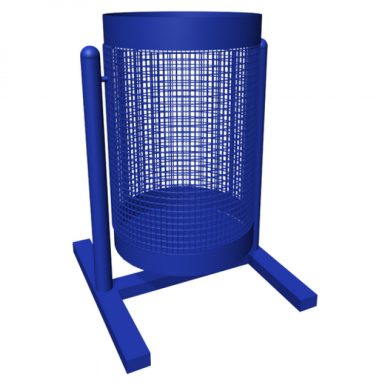 Урна для мусора 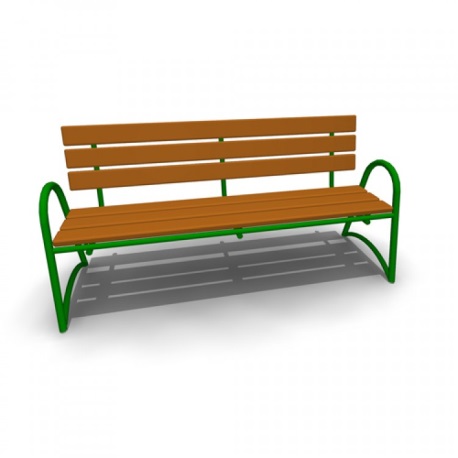 Скамья со спинкой 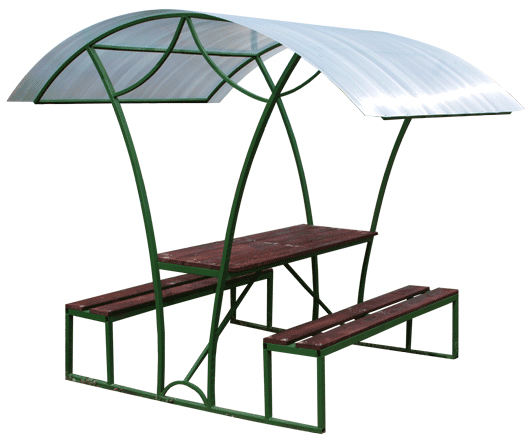 Приложение № 6к муниципальной программе «Формирование современной городской среды на территории Холм-Жирковского городского поселения Холм-Жирковского района  Смоленской области на 2018-2022 гг.» № п/пНаименование видов работ 1.Обустройство детских  площадок2.Обустройство  автомобильных парковокПриложение № 7к муниципальной программе «Формирование современной городской среды на территории Холм-Жирковского городского поселения Холм-Жирковского района  Смоленской области на 2018-2022 гг.» № п/пНаименование работЕдиница измеренияПредельная стоимость работ (руб.)1.Установка урны1 урна6 0002.Установка скамейки1 скамейка15 0003.Установка стола с навесом1 шт.20 0004.установка светильника наружного освещения на опоре1 шт.35 0005.Замена светильника наружного освещения1 шт.20 0006.Ремонт дворовых проездов1 м22 000Приложение № 8к муниципальной программе «Формирование современной городской среды на территории Холм-Жирковского городского поселения Холм-Жирковского района  Смоленской области на 2018-2022 гг.»Приложение №9к муниципальной программе «Формирование современной городской среды на территории Холм-Жирковского городского поселения Холм-Жирковского района  Смоленской области на 2018-2022 гг.»Приложение №10к муниципальной программе «Формирование современной городской среды на территории Холм-Жирковского городского поселения Холм-Жирковского района  Смоленской области на 2018-2022 гг.» № п/п                                   Наименование объектов1.Повышение  уровня благоустройства дворовых территорий Холм-Жирковского городского поселения Холм-Жирковского района  Смоленской области 1.1Благоустройство дворовых территорий:2018 год:1) п.г.т. Холм-Жирковский, ул. Пушкина, д.22,24,24а, ул. Победы, д.16;2) п.г.т. Холм-Жирковский, ул. Октябрьская, д.29,31,33,35, ул. Свердлова, д.9;3) п.г.т. Холм-Жирковский, ул. Московская, д.12,14,16.2019 год:1) п.г.т. Холм-Жирковский, ул. Новая, д.3;2)  п.г.т. Холм-Жирковский, ул. Советская, д.62,64;3) п.г.т. Холм-Жирковский, ул. Свердлова, д.5,5а, пер. Октябрьский, д.2,4.2020 год:1) п.г.т. Холм-Жирковский, ул. Карла Маркса, д.7;2) п.г.т. Холм-Жирковский, ул. Свердлова, д.11,13;3) п.г.т. Холм-Жирковский, ул. Ленина, д. 2,4,6,8;2021 год:1) п.г.т. Холм-Жирковский, ул. Ленина, д.1а,1,3;2) п.г.т. Холм-Жирковский, ул. Советская, д.61,63;3) п.г.т. Холм-Жирковский, ул. Московская, д. 2,4,8,10;2022 год:1) п.г.т. Холм-Жирковский, ул. Свердлова, д.7, ул. Октябрьская, д.36;2) п.г.т. Холм-Жирковский, ул. Коммунистическая, д.4,6,8. итого:14 (четырнадцать) дворовых территорий за 2018 – 2022 гг.2.Повышение  уровня благоустройства общественных территорий Холм-Жирковского городского поселения Холм-Жирковского района  Смоленской области2.1Благоустройство общественных территорий:Парк Графа УвароваИтого1 (одно) общественное место